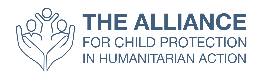 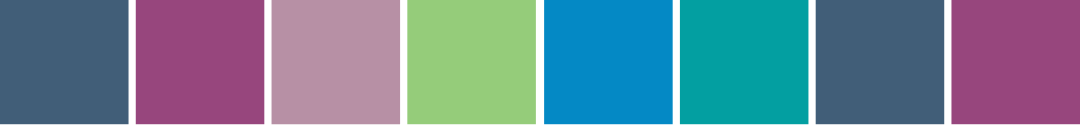 Implementación de las NMPNA: Solicitud de apoyo y plantilla de presupuesto SOLICITUD de APOYO / plantilla de presupuestoComplete la siguiente narrativa y presupuesto para solicitar apoyo del Grupo de Trabajo de las NMPNA para actividades requeridas en la implementación de la edición 2019 de las Normas Mínimas para Protección de la Niñez y Adolescencia en la Acción Humanitaria (NMPNA)Objetivo principal del evento (s) de implementación: País o Región: Descripción de narrativa:Describa en pocas frases los eventos y actividades que tendrán lugar en el lanzamiento de su país o región (p. Ej. Evento de lanzamiento, capacitación a socios locales, taller o evento de entrenamiento, defensa con actores/donantes gubernamentales, etc.). Tenga en cuenta las diferentes agencias y actores que participarán y contribuirán en el evento. Quizá desee usar la tabla para complementar. (Si el evento comprende una sola actividad, llene una línea de la tabla de abajo.)Presupuesto:Incluya tanto detalle como sea posible. Por ejemplo podría incluir:5.	Recursos adicionales solicitados en especie:Por ejemplo, copias impresas adicionales de las NMPNA 2019 o de versión Resumida6.	Aportes de otras agencias (financieras y en especie): Incluye los aportes de organizadores.ActividadFechaDirección/UbicaciónTipo de participantesNúmero esperado de participanteslugar traduccionesrefrigerios y almuerzo para participantes banners impresosresúmenes impresos u otro material de informacióncontratación del Sistema de sonidocosto de viaje de actores localesgastos varios, etc. DescripciónCantidadCosto Unitario(Moneda?)Total(Moneda?)Gran Total:Gran Total:Gran Total:AgenciaAporte